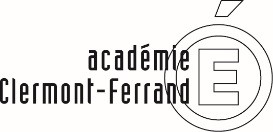 ARRÊTÉ RECTORAL EN DATE 21 SEPTEMBRE 2022 FIXANT L'OUVERTURE DU REGISTRE D'INSCRIPTION AU CERTIFICAT D'APTITUDE PROFESSIONNELLE AUX PRATIQUES DE L’ÉDUCATION INCLUSIVE PAR LA VOIE DE LA VALIDATIONDES ACQUIS D’EXPERIENCE PROFESSIONNELLE(CAPPEI, VAEP)SESSION 2023Le Recteur,VU le décret n°2017-169 du 10 février 2017 modifié relatif au certificat d’aptitude professionnelle aux pratiques de l’éducation inclusive et à la formation professionnelle spécialisée ;VU l'arrêté du 10 février 2017 modifié relatif à l’organisation de l’examen pour l’obtention du certificat d’aptitude professionnelle aux pratiques de l’éducation inclusive (CAPPEI) ;VU l'arrêté du 10 février 2017 modifié relatif à l’organisation de la formation professionnelle spécialisée à l’intention des enseignants chargés de la scolarisation des élèves présentant des besoins éducatifs particuliers liés à une situation de handicap, de grande difficulté scolaire ou à une maladie ;VU la circulaire du 12 février 2021 relative à la formation professionnelle spécialisée et au certificat d'aptitude professionnelle aux pratiques de l'éducation inclusive (CAPPEI),ARRÊTEArticle 1 : 	Une session du certificat d'aptitude professionnelle aux pratiques de l'éducation inclusive par la voie de la validation des acquis de l'expérience professionnelle d'un enseignement inclusif est ouverte au titre de l'année 2023.Article 2 :	Le registre d’inscription est ouvert du lundi 26 septembre au vendredi 21 octobre 2022 à 16h00.	Le dossier de recevabilité (livret 1) est à télécharger sur le site du rectorat : https://www.ac-clermont.fr/certifications-a-destination-des-personnels-enseignants-et-d-education-121973	Il est à retourner en format PDF à l'adresse électronique suivante : concours.certifications@ac-clermont.fr	Le nom du fichier doit être composé comme suit : NOM_PRENOM_CAPPEIVAEP_L1Article 4 :	La date limite d’envoi du livret 1 est fixée au vendredi 21 octobre 2022 à 16h00 dernier délai. Aucune candidature ne sera acceptée après cette date.Article 5 : 	Les candidats recevables devront télécharger le dossier de validation (livret 2) sur le site du rectorat.	Le livret 2 sera transmis via l’application FILESENDER (https://filesender.renater.fr/) (fichier unique contenant tous les documents) à l’adresse suivante : concours.certifications@ac-clermont.fr au plus tard le 03 février 2023 à 16h00. Le nom de fichier composé comme suit : « NOM_PRENOM_CAPPEIVAEP_L2 »Article 6 : 	La date limite d’envoi du livret 2 est fixée au vendredi 03 février 2022 à 16h00 dernier délai.Article 7 :	Monsieur le Secrétaire général de l'académie est chargé de l'exécution du présent arrêté.		      			Signé							   	           Le Recteur                           